Dny evropského dědictví na zámku Stvolínky 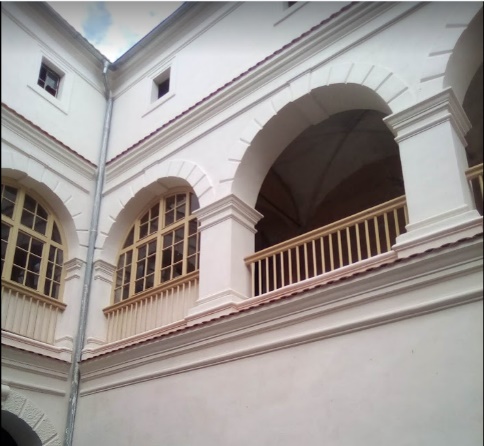 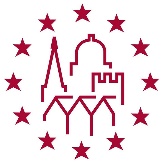 Procházka dějinami   zámku Stvolínky(očima dětského návštěvníka)Sobota 10. 9. 2022 od 12h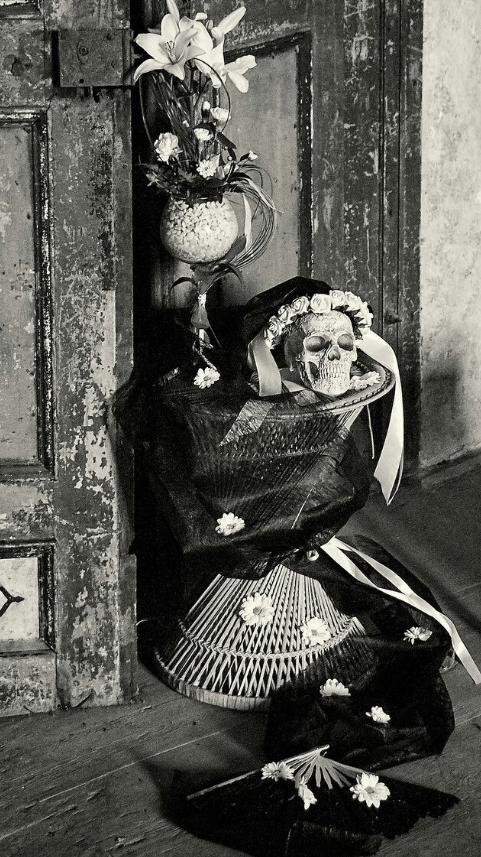 V rámci speciálních kostýmovaných prohlídek ožijí postavy z dějin zámku(včetně prokazatelně doložených zámeckých strašidel) Prohlídky vede Jiří Bartoloměj SturzDále účinkujíDivadelní soubor NOPOĎ Nový BorČlenové opery Divadla F. X. Šaldy LiberecKomentované prohlídky budou začínat na nádvoří zámku v každou celou hodinu, v 13, 14, 15 a 16. h  V rámci akce nahlédnete do tajů bylinkářství a přípravy léčivých lektvarůuvidíte všeliké náčiní k přípravě pokrmůochutnáte místní kulinářské dobroty občerstvíte se dobrým mokem Vstupné dobrovolné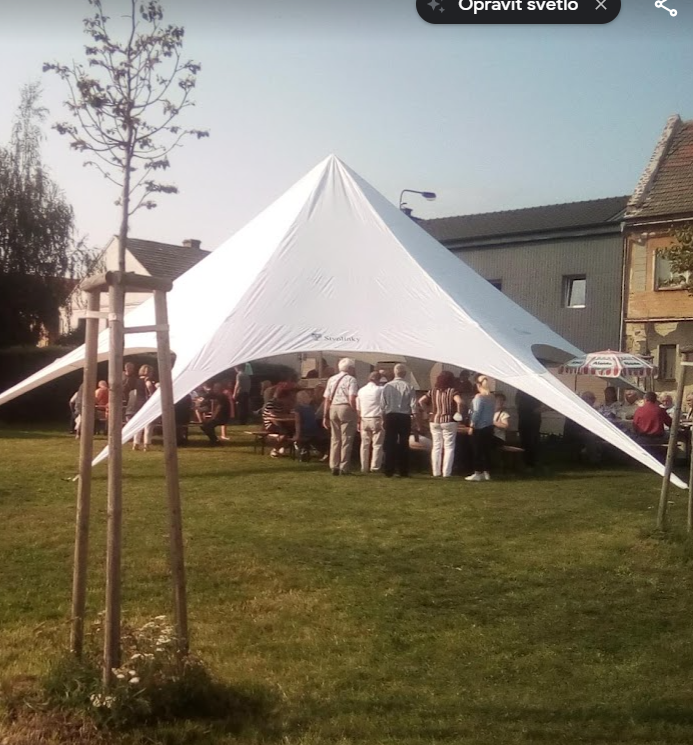 